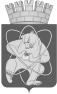 Городской округ«Закрытое административно – территориальное образование  Железногорск Красноярского края»АДМИНИСТРАЦИЯ ЗАТО г. ЖЕЛЕЗНОГОРСКПОСТАНОВЛЕНИЕ24.05.2023                                                                                               	      			 № 186Иг. ЖелезногорскРуководствуясь Гражданским кодексом Российской Федерации, Федеральным законом от 26.07.2006 № 135-ФЗ «О защите конкуренции»,  приказом Федеральной антимонопольной службы Российской Федерации от 10.02.2010 № 67 «О порядке проведения конкурсов или аукционов на право заключения договоров аренды, договоров безвозмездного пользования, договоров доверительного управления имуществом, иных договоров, предусматривающих переход прав в отношении государственного или муниципального имущества, и перечне видов имущества, в отношении которого заключение указанных договоров может осуществляться путем проведения торгов в форме конкурса», решением Совета депутатов ЗАТО г. Железногорск от 27.08.2009 № 62-409Р «Об утверждении Положения о сдаче в аренду и безвозмездное пользование муниципального имущества, находящегося в Муниципальной казне закрытого административно-территориального образования Железногорск Красноярского края», постановлением Администрации ЗАТО г. Железногорск от 27.11.2012 № 381И «О проведении торгов на право заключения договоров аренды муниципального имущества, входящего в состав Муниципальной казны ЗАТО Железногорск», постановлением Администрации ЗАТО г. Железногорск от 02.12.2022 № 2534 «Об обеспечении доступа к информации о деятельности Администрации ЗАТО г. Железногорск и подведомственных организаций»,ПОСТАНОВЛЯЮ:1. Провести открытый аукцион на право заключения договора аренды муниципального имущества по восьми лотам со следующими условиями:1.1. Лот № 1: Высокоскоростной гильотинный резак POLAR92 EM ELTROMAT MEMORY, дата ввода в эксплуатацию 01.11.1995 (объект 1).Начальная (минимальная) цена договора (лота) в месяц составляет (без НДС): 1 900,00  рублей.Шаг аукциона: 95,00 рублей;Срок аренды: 5 (пять) лет.Целевое назначение объекта: полиграфическое.Собственник объекта: Муниципальное образование «Закрытое административно-территориальное образование Железногорск Красноярского края».Объект внесен в перечень муниципального имущества свободного от прав третьих лиц (за исключением права хозяйственного ведения, права оперативного управления, а также имущественных прав субъектов малого и среднего предпринимательства), предназначенного для передачи во владение и (или) в пользование субъектам малого и среднего предпринимательства и организациям, образующим инфраструктуру поддержки субъектов малого и среднего предпринимательства.1.2. Лот № 2: Фальцмашина STAHL T322, дата ввода в эксплуатацию 01.11.1995  (объект 2).Начальная (минимальная) цена договора (лота) в месяц составляет (без НДС): 800,00 рублей.Шаг аукциона: 40,00 рублей;Срок аренды: 5 (пять) лет.Целевое назначение объекта: полиграфическое.Собственник объекта: Муниципальное образование «Закрытое административно-территориальное образование Железногорск Красноярского края».Объект внесен в перечень муниципального имущества свободного от прав третьих лиц (за исключением права хозяйственного ведения, права оперативного управления, а также имущественных прав субъектов малого и среднего предпринимательства), предназначенного для передачи во владение и (или) в пользование субъектам малого и среднего предпринимательства и организациям, образующим инфраструктуру поддержки субъектов малого и среднего предпринимательства.1.3. Лот № 3: Проволокошвейная машина AGRAFIX MX15, дата ввода в эксплуатацию 01.11.1995  (объект 3).Начальная (минимальная) цена договора (лота) в месяц составляет (без НДС): 500,00 рублей.Шаг аукциона: 25,00 рублей;Срок аренды: 5 (пять) лет.Целевое назначение объекта: полиграфическое.Собственник объекта: Муниципальное образование «Закрытое административно-территориальное образование Железногорск Красноярского края».Объект внесен в перечень муниципального имущества свободного от прав третьих лиц (за исключением права хозяйственного ведения, права оперативного управления, а также имущественных прав субъектов малого и среднего предпринимательства), предназначенного для передачи во владение и (или) в пользование субъектам малого и среднего предпринимательства и организациям, образующим инфраструктуру поддержки субъектов малого и среднего предпринимательства.1.4. Лот № 4: Монтажный стол с подсветкой BARENT-MEGA-STAHL, дата ввода в эксплуатацию 01.11.1995 (объект 4).Начальная (минимальная) цена договора (лота) в месяц составляет (без НДС): 200,00 рублей;Шаг аукциона: 10,00 рублей;Срок аренды: 5 (пять) лет.Целевое назначение объекта: полиграфическое.Собственник объекта: Муниципальное образование «Закрытое административно-территориальное образование Железногорск Красноярского края».Объект внесен в перечень муниципального имущества свободного от прав третьих лиц (за исключением права хозяйственного ведения, права оперативного управления, а также имущественных прав субъектов малого и среднего предпринимательства), предназначенного для передачи во владение и (или) в пользование субъектам малого и среднего предпринимательства и организациям, образующим инфраструктуру поддержки субъектов малого и среднего предпринимательства.1.5. Лот № 5: Стол BARENT-MEGA-Workstation для рабочих станций со столом оператора, дата ввода в эксплуатацию 01.11.1995 (объект 5).Начальная (минимальная) цена договора (лота) в месяц составляет (без НДС): 100,00 рублей.Шаг аукциона: 5,00 рублей;Срок аренды: 5 (пять) лет.Целевое назначение объекта: полиграфическое.Собственник объекта: Муниципальное образование «Закрытое административно-территориальное образование Железногорск Красноярского края».Объект внесен в перечень муниципального имущества свободного от прав третьих лиц (за исключением права хозяйственного ведения, права оперативного управления, а также имущественных прав субъектов малого и среднего предпринимательства), предназначенного для передачи во владение и (или) в пользование субъектам малого и среднего предпринимательства и организациям, образующим инфраструктуру поддержки субъектов малого и среднего предпринимательства.1.6. Лот № 6: Стол со специальной подсветкой системы MEGA-Normlicht 98, дата ввода в эксплуатацию 01.11.1995 (объект 6).Начальная (минимальная) цена договора (лота) в месяц составляет (без НДС): 200,00 рублей.Шаг аукциона: 10,00 рублей;Срок аренды: 5 (пять) лет.Целевое назначение объекта: полиграфическое.Собственник объекта: Муниципальное образование «Закрытое административно-территориальное образование Железногорск Красноярского края».Объект внесен в перечень муниципального имущества свободного от прав третьих лиц (за исключением права хозяйственного ведения, права оперативного управления, а также имущественных прав субъектов малого и среднего предпринимательства), предназначенного для передачи во владение и (или) в пользование субъектам малого и среднего предпринимательства и организациям, образующим инфраструктуру поддержки субъектов малого и среднего предпринимательства.1.7. Лот № 7: Монтажный стол с подсветкой BARENT-MEGA-STAHL, дата ввода в эксплуатацию 01.11.1995 (объект 7).Начальная (минимальная) цена договора (лота) в месяц составляет (без НДС): 200,00 рублей.Шаг аукциона: 10,00 рублей;Срок аренды: 5 (пять) лет.Целевое назначение объекта: полиграфическое.Собственник объекта: Муниципальное образование «Закрытое административно-территориальное образование Железногорск Красноярского края».Объект внесен в перечень муниципального имущества свободного от прав третьих лиц (за исключением права хозяйственного ведения, права оперативного управления, а также имущественных прав субъектов малого и среднего предпринимательства), предназначенного для передачи во владение и (или) в пользование субъектам малого и среднего предпринимательства и организациям, образующим инфраструктуру поддержки субъектов малого и среднего предпринимательства.1.8. Лот № 8: Стол BARENT-MEGA-Workstation для рабочих станций со столом оператора, дата ввода в эксплуатацию 01.11.1995 (объект 8).Начальная (минимальная) цена договора (лота) в месяц составляет (без НДС): 100,00 рублей.Шаг аукциона: 5,00 рублей;Срок аренды: 5 (пять) лет.Целевое назначение объекта: полиграфическое.Собственник объекта: Муниципальное образование «Закрытое административно-территориальное образование Железногорск Красноярского края».Объект внесен в перечень муниципального имущества свободного от прав третьих лиц (за исключением права хозяйственного ведения, права оперативного управления, а также имущественных прав субъектов малого и среднего предпринимательства), предназначенного для передачи во владение и (или) в пользование субъектам малого и среднего предпринимательства и организациям, образующим инфраструктуру поддержки субъектов малого и среднего предпринимательства.2. Утвердить документацию об аукционе № 259 (Приложение).3. Организатору аукциона разместить извещение о проведении аукциона и документацию об аукционе № 259 на официальном сайте Российской Федерации в сети «Интернет» для размещения информации о проведении торгов, определенном Правительством Российской Федерации www.torgi.gov.ru не менее чем за двадцать дней до дня окончания подачи заявок на участие в аукционе.4. Отделу общественных связей Администрации ЗАТО г. Железногорск (И.С. Архипова) разместить настоящее постановление, извещение о проведении аукциона и документацию об аукционе № 259 на официальном сайте Администрации ЗАТО г. Железногорск в информационно-телекоммуникационной сети «Интернет».5. МКУ «УИЗиЗ» по результатам аукциона в порядке и сроки, предусмотренные документацией об аукционе, заключить договоры аренды муниципального имущества.6. Контроль над исполнением настоящего постановления оставляю за собой.7. Настоящее постановление вступает в силу с момента его подписания.Глава ЗАТО г. Железногорск						Д.М. ЧернятинО проведении открытого аукциона на право заключения договора аренды муниципального имущества